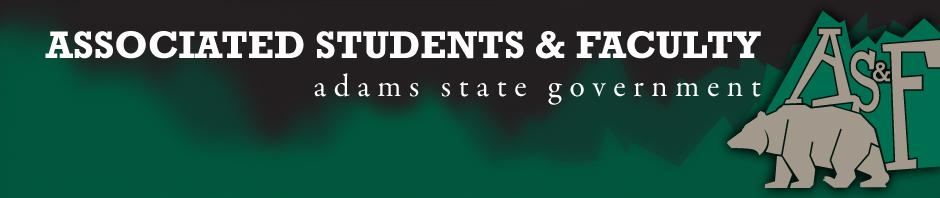 Adams State University Associated Students and Faculty LegislatureBill Number: ASF1516008Club Name: Sociology DepartmentEvent Name or Trip Destination: NATotal Amount of AS&F Funding: NATotal Club Points: NAAuthor: President ClearySponsor: Representative HargisEvent or Trip InformationWho: Nataly AcurioWhat: Senate SeatWhere: Adams State UniversityWhen: 2015-2016 Academic YearWhy: Involvement Author Contact Information: clearypj@grizzlies.adams.eduAccount Information: NAAdditional Information: Student Body,-I was walking around campus saying hello to random people, when something weird happened. -I smiled and said hi to two individuals who also said hello to me; shortly after they commented “that was weird”.-But was it weird?-Maybe, but that’s not the point.-The point is for me that being friendly shouldn’t be weird.-I’ve been involved in AS&F for almost two years in some way or form, as a club representative, senator or other support role. -Today I stand in front of you all, to tell you that my goal is to make those weird hello’s or hey’s nonexistent. -Hopefully as your newly elected Sociology Senator, I am able to support  ASU students in creating a more inclusive campus filled with non-weird hello’s.-Whether that be through the sponsoring of bills, or collaboration and support with upcoming events.-Really if you need help with anything, just let me know.Thank You,Nataly AcurioAssessment Rubric:Role of a Senator ·      Maintain a minimum 2.0 GPA·      Attend all AS&F Meetings ·      Sponsor Legislation·      Author Legislation·      Voting power in all mattersI, President Cleary, present this bill for consideration of and approval by the Associated Students and Faculty Senate, this 31st day of August, 2015.Implementation: Upon approval, be it enacted that:The proposed bill become adopted in favor of recognition by the AS&F Senate, and that:Nataly Acurio will immediately assume the responsibilities and duties of the office of Sociology Senator.VOTE: Yeas_____ Nays______ Abs_______Complete applicable sections:ADOPTED at ______1st________ meeting of the AS&F Senate on _____8/31/15______.BILL did not pass at ______________ meeting of the AS&F Senate on ________.BILL will be reconsidered on ___________________.Approved/Disapproved by AS&F President______________Patrick Cleary_________________